VDOE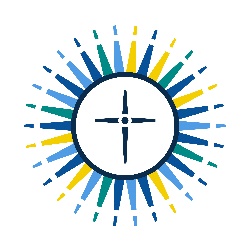 Office of Catholic SchoolsRenewal TeacherCheck ListRENEWAL LICENSE REQUIREMENTS:Completed Renewal Application: VDOE Payment – Make check payable to Virginia Department of Education - ($50):  Current Teaching Assignment (i.e., 3rd grade, Physics, Art) ____________________________: Current Teaching Endorsement (listed on current License) ____________________________: Professional Development Points - 180 pts/270 pts: All Statutory Trainings:Child Abuse Training CertificateFirst Aid/CPR/AED/Safety Certificate: Dyslexia Training Certificate: Cultural Competency Training: Meaningful IEP Training: Evidence-Based Instruction: Strategies and Inclusive Practice: Virginia History/State Local Government Education Certificate (if applicable): **Include this checklist with your final license packet and email, drop off, or mail to:Office of Catholic SchoolsRosemarie Burrill7800 Carousel Lane Richmond, VA 23294rburrill@richmonddiocese.orgTeacher’s Name: Teacher’s School Email: Principal Signature:Teacher Signature:Date:      Date:      